Funkcjonowanie kl.II dTemat: Czytanie ze zrozumieniem.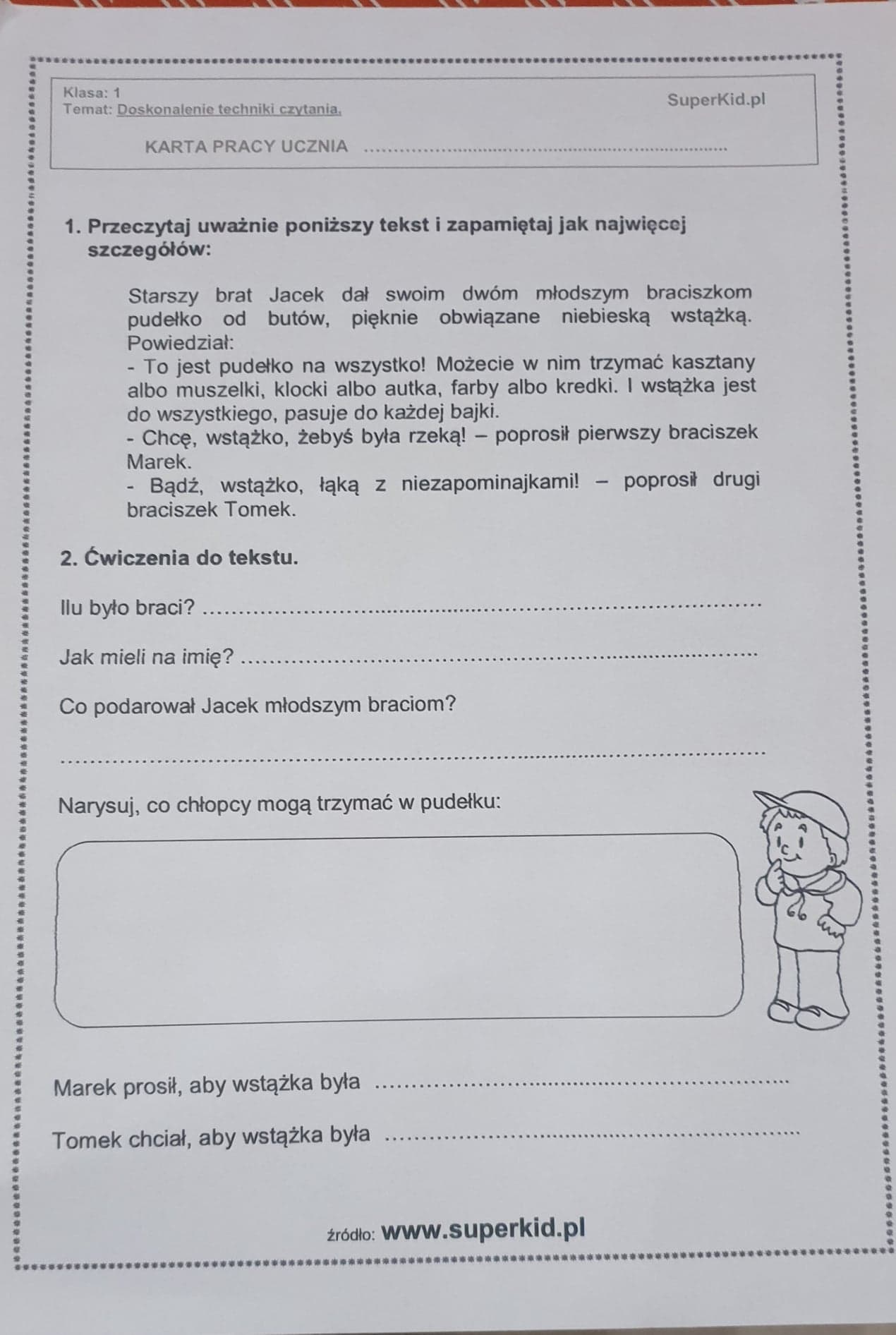 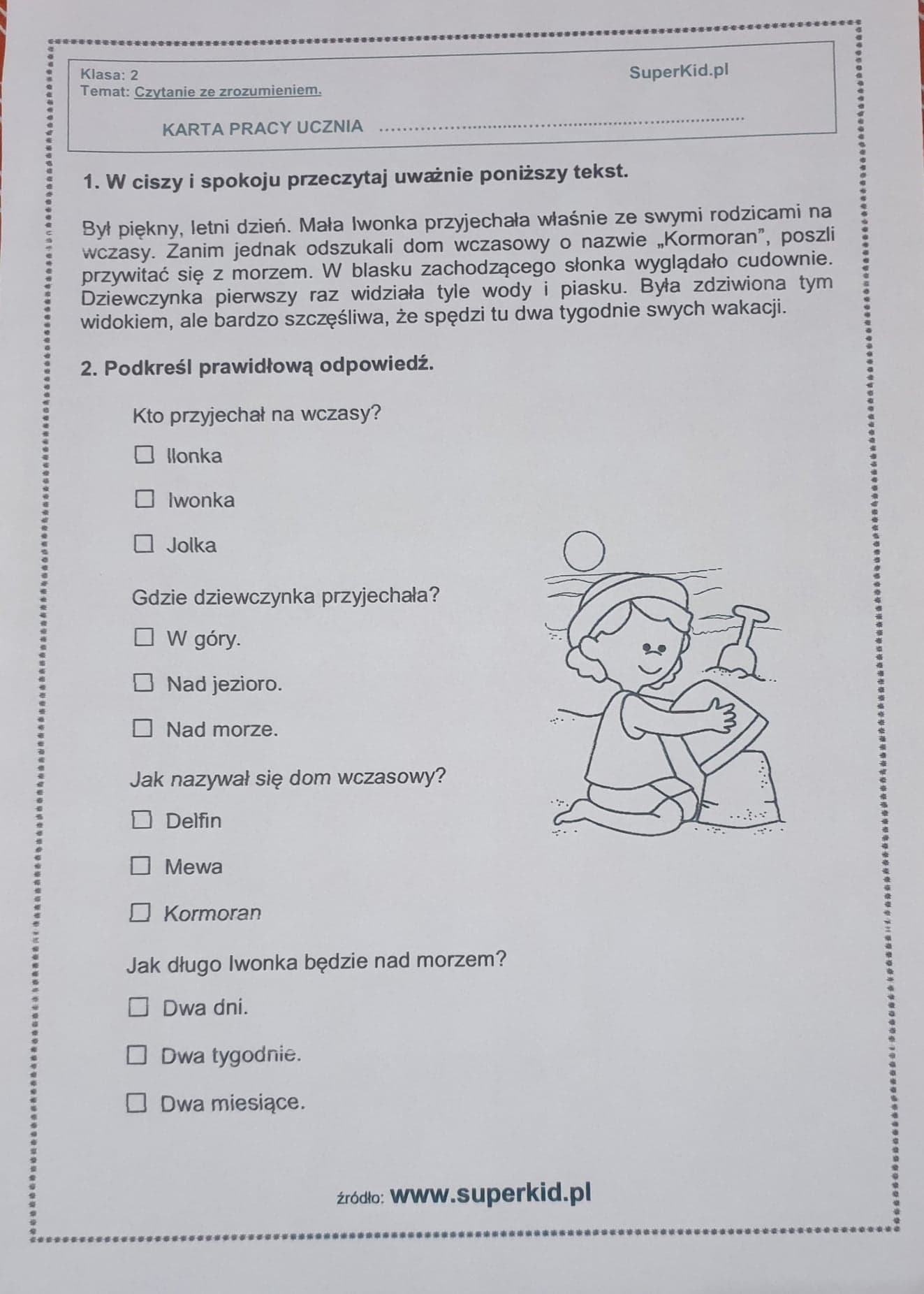 